Грађа листа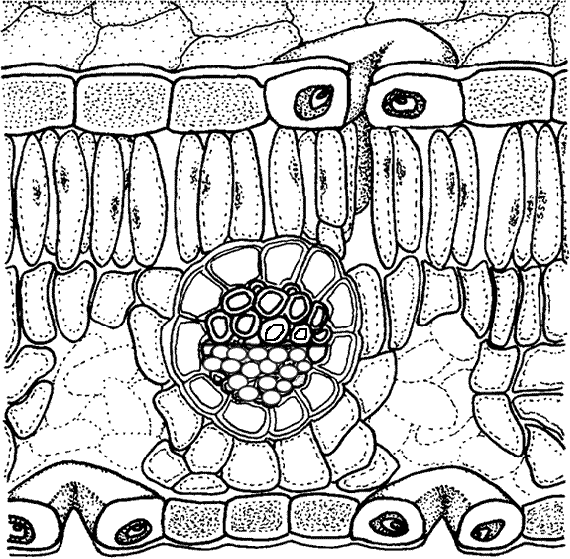 